1978年　自治医科大学卒業　1994年　京都大学総合診療部講師1999年札幌医科大学地域医療総合医学講座教授2019年　松前町立松前病院事業管理者「大学を離れて住まん松前で　若者に伝える総合診療の知恵」２０１９年４月１日～４月26日参加者：田中　翔、川尻　はるな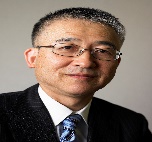 Dr.WARIの総合診療Skill-Up講座症例病名/内容開催日症例１リウマチ性多発筋痛症４月１日レクチャー１糖尿病：Up TO Date４月２日症例２橋本病４月３日症例３バセドウ病４月３日レクチャー２Opening Statement４月３日レクチャー３Semantic Qualifier４月３日症例４反応性関節炎（Reiter病）４月４日症例５悪性貧血４月４日症例６フェニトイン中毒４月５日症例７深部静脈血栓症４月５日症例８起立性低血圧４月５日症例９原発性胆汁性肝硬変４月8日症例10大動脈解離4月8日症例1１上腸管動脈血栓症４月8日RCPC１糖尿病４月9日RCPC２糖尿病、腎不全＋敗血症４月9日症例12丹毒４月10日症例13うつ熱４月10日症例14亜急性心内膜炎4月10日症例15腸管アニサキス症4月10日症例16右室梗塞4月16日症例17急性喉頭蓋炎4月16日症例18特発性副甲状腺亢進症4月16日症例19ウイルス性心筋症（コクサッキー）4月16日症例20点眼薬（βブロカー）による徐脈4月16日症例21薬剤熱＋副腎不全4月17日症例22偽膜性腸炎4月17日症例23キャンピロバクター腸炎4月17日症例24特発性コレスレロール塞栓症4月17日症例2５急性虫垂炎４月18日症例2６粟粒結核４月18日症例2７腸腰筋膿瘍４月18日レクチャー４患者中心の医療４月23日症例28Slow progressive IDDM+食後低血糖4月24日症例29結核性髄膜炎4月24日症例30再発性多発軟骨炎4月24日症例31閉鎖孔ヘルニア4月24日症例31ジギタリス中毒4月24日症例32縦隔気胸4月25日症例33パルボウイルスB19感染症4月25日症例34酒さ（rosacea）4月25日症例35カポジ水痘様発疹症4月25日症例36卵巣出血4月26日症例37心膜炎4月26日症例38たこつぼ心筋炎4月26日症例39偽痛風4月26日松前症例１ジギタリス中毒UpToDate松前症例２食後低血糖UpToDate松前症例3（糖尿病発症の予測）UpToDate講演会質問（DPP4阻害剤の副作用）UpToDate